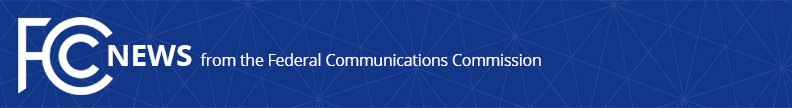 Media Contact: Kate Black 202-418-2400Kate.Black@fcc.govFor Immediate ReleaseCOMMISSIONER ROSENWORCEL RELEASES NEW BROADBAND CONVERSATIONS EPISODE WITH CONGRESSWOMAN SUZAN DELBENEWASHINGTON, D.C. September 10, 2020: Today FCC Commissioner Jessica Rosenworcel released a new episode of her podcast, Broadband Conversations. Her podcast is dedicated to amplifying the voices of women from across the technology, innovation, and media sectors. Today’s episode features Congresswoman Suzan DelBene. Congresswoman DelBene represents Washington’s 1st Congressional District and has over 20 years of experience as a technology entrepreneur and business leader.The episode can be found at the FCC, iTunes, Google Podcasts, and GooglePlay. “With a career in technology and business that spans over two decades, Congresswoman DelBene brought a unique experience to the House of Representatives when she was first elected in 2012. Since then she’s used her skills from the private sector to help develop policies that create jobs and foster innovation.  She’s also used this background to advance cybersecurity and improve data privacy. With the nation online for work, school, healthcare and more, our safety over these connections matter like never before.  It was a treat to speak to the Congresswoman and get her take on the next generation of connectivity, network security, and so much more.”###
Office of Commissioner Jessica Rosenworcel: (202) 418-2400Twitter: @JRosenworcelwww.fcc.gov/leadership/jessica-rosenworcelThis is an unofficial announcement of Commission action.  Release of the full text of a Commission order constitutes official action.  See MCI v. FCC, 515 F.2d 385 (D.C. Cir. 1974).